Associated Student Government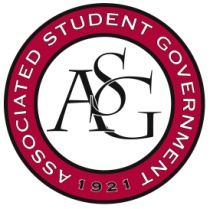 University of ArkansasASG Senate Resolution No. 15Author(s): Senator Allison Barnett, Director of Sustainability Trent ScacciaSponsor(s): Senator Warrington Sebree and Senator Ben ThorntonA Resolution to Support Zero Waste and Carbon NeutralityWhereas,	The University of Arkansas has made a strong commitment to ensuring it is a responsible steward of the environment and has become an active leader in sustainability initiatives within higher education; andWhereas,	Following the signing of the American Colleges and Universities Presidents Climate Commitment Plan in 2007 by the University of Arkansas, which commits the university to reduce its net emissions to zero and achieve a 90% diversion rate of recycled materials by 2040, the University of Arkansas has made great strides in reducing its environmental footprint; andWhereas,                     The University of Arkansas achieved its 2021 goal of                                       reducing emissions below 1990 levels for the year of 2017                                       with roughly 121 tons of CO2 emitted for the year, as                                       outlined by the University of Arkansas Climate Action                                       Plan[1]; andWhereas,                     The University of Arkansas will be able to achieve a                                       diversion rate of 46% according to the Zero Waste                                       Coordinator, Fischer Jones, which is just shy of its 2021                                       recycling goal of a 50% diversion rate as outlined in the UA                                       Zero Waste Alignment Goals[1]; andWhereas,                     If the University plans to reach its 2040 goals, there is a                                       need for further commitment to sustainability in University                                       infrastructure, education, administration, and food systems                                       to achieve our prescribed sustainability goals; thenWhereas,               The University and the City of Fayetteville community lack                                  proper infrastructure for alternative modes of commuting, with                                 only 2% of students using bicycle as their mode of commuting                                 and only 22% use carbon neutral forms of transportation as                                 outlined by the University of Arkansas Campus Transportation                                     Plan;Be it therefore resolved:	   The Associated Student Government recognizes the                                                                        need for action regarding long term emission                                                      reduction strategies by University of Arkansas                                                                administration; and further education programs for                                                      students, faculty, and staff regarding current                                                      recycling infrastructure are drastically needed to                                                      achieve our Carbon Neutrality and Zero Waste                                                           goals; and  Be it further resolved:             The Associated Student Government Undergraduate                                                       Senate fully supports all solutions outlined by the                                                       University of Arkansas Campus Transportation Plan                                                       of increasing commuting by bicycle, ride sharing,                                                     walking, and other carbon neutral modes of                                                     transportation; and Be it further resolved:             The Associated Student Government Undergraduate                                                              Senate, supports the University administration in                                                        achieving the intermediary zero waste targets as                                                        outlined by the UA Zero Waste Alignment Goals;                                                        and Be it further resolved:            The Associated Student Government Undergraduate                                                      Senate, in representing the beliefs of the student                                                      body is committed to achieving both zero waste and                                                       carbon neutrality and believes this will create a                                                      better campus and community for all U of A                                                       students; and Be it further resolved:                     The Associated Student Government                                                             Undergraduate Senate, in representing the                                                             beliefs of the student body is committed to                                                             achieving both zero waste and carbon                                                              neutrality; andBe it further resolved:	That ASG Undergraduate Senate will begin to explore all beneficial programs and policies to achieve zero waste and carbon neutrality. Through legislation and education campaigns in tandem with the Office for Sustainability designed to increase awareness and promote change by students, faculty and staff.; andBe it finally resolved:	a copy of this bill be sent to Director of Student Activities Mary Skinner, Director of the Office for Sustainability Eric Boles, Zero Waste Coordinator Fischer Jones, Sustainability Council and all other necessary entitiesOfficial Use OnlyAmendments: 										Vote Count:  	Aye 	44	 	Nay 	1	 	Abstentions 		Legislation Status: 	Passed  yes	Failed 		 	Other 			___________________________			________________Colman Betler, ASG Chair of the Senate	Date___________________________			________________Andrew Counce, ASG President	Date